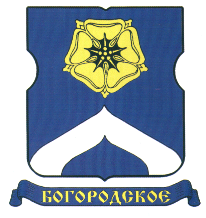 СОВЕТ ДЕПУТАТОВМУНИЦИПАЛЬНОГО ОКРУГА БОГОРОДСКОЕРЕШЕНИЕ09.04.2019  г. № 09/03В соответствии с постановлением Правительства Москвы от 26 декабря 2012 года № 849-ПП «О стимулировании управ районов города Москвы» и обращением главы управы района Богородское города Москвы от 29 марта 2019 года № БГ-14-297/19,Совет депутатов муниципального округа Богородское решил:1. Согласовать направление средств стимулирования управы района Богородское города Москвы на проведение мероприятий по безопасности дорожного движения и благоустройству территории района Богородское города Москвы в 2019 году (приложение 1).2. Согласовать направление средств стимулирования управы района Богородское города Москвы на проведение мероприятий по благоустройству территории района Богородское города Москвы в 2019 году (приложение 2).3. Опубликовать настоящее решение в бюллетене «Московский муниципальный вестник» и разместить на официальном сайте муниципального округа Богородское www.bogorodskoe-mo.ru в информационно-телекоммуникационной сети «Интернет».4. Направить настоящее решение в управу района Богородское города Москвы, в префектуру Восточного административного округа города Москвы и Департамент территориальных органов исполнительной власти города Москвы в течение трех дней со дня его принятия.5. Контроль за выполнением настоящего решения возложить на главу муниципального округа Богородское Воловика К.Е.Глава муниципального округа Богородское 			                                   Воловик К.Е.      Приложение 1      к решению Совета депутатов       муниципального округа  Богородское                                                                  от 09 апреля 2019 года №   09/03                                                                                             Приложение 2       к решению Совета депутатов       муниципального округа  Богородское                                                                  от 09 апреля 2019 года №  09/03                                                                                        Мероприятияпо реализации благоустройству территории района Богородское города Москвы в 2019 годуО согласовании направления средств стимулирования управы района Богородское города Москвы на проведение мероприятий по безопасности дорожного движения и благоустройству территории района Богородское города МосквыПеречень мероприятий по обеспечению безопасности дорожного движения в ВАО за счет средств стимулирования в 2019 году Перечень мероприятий по обеспечению безопасности дорожного движения в ВАО за счет средств стимулирования в 2019 году Перечень мероприятий по обеспечению безопасности дорожного движения в ВАО за счет средств стимулирования в 2019 году Перечень мероприятий по обеспечению безопасности дорожного движения в ВАО за счет средств стимулирования в 2019 году Перечень мероприятий по обеспечению безопасности дорожного движения в ВАО за счет средств стимулирования в 2019 году Перечень мероприятий по обеспечению безопасности дорожного движения в ВАО за счет средств стимулирования в 2019 году Перечень мероприятий по обеспечению безопасности дорожного движения в ВАО за счет средств стимулирования в 2019 году Перечень мероприятий по обеспечению безопасности дорожного движения в ВАО за счет средств стимулирования в 2019 году № п/п№ п/пАдрес мероприятийМероприятияВиды работКол-воЕд.измСтоимость11Открытое шоссе вл. д. 8Установка искусственной дорожной неровностиМонтаж ИДН   35м201 950,3711Открытое шоссе вл. д. 8Установка искусственной дорожной неровностиУстановка дорожных знаков 3шт7 378,0811Открытое шоссе вл. д. 8Установка искусственной дорожной неровностиУстановка дорожных знаков 3шт7 774,7511Открытое шоссе вл. д. 8Установка искусственной дорожной неровностиУстановка дорожных знаков 6шт15 416,5611Открытое шоссе вл. д. 8Установка искусственной дорожной неровности Нанесение дорожной разметки 39,4кв.м.264 546,41Итого по Открытое шоссе вл. д. 8:Итого по Открытое шоссе вл. д. 8:Итого по Открытое шоссе вл. д. 8:Итого по Открытое шоссе вл. д. 8:Итого по Открытое шоссе вл. д. 8:Итого по Открытое шоссе вл. д. 8:497 066,18223-я Гражданская ул. д. 64Локально-реконструктивные мероприятия по обеспечению безопасности дорожного движения на 2019 годОграждения дорожные стальные оцинкованные, марка ОРУД, высота 1,5 м220м419 150,45223-я Гражданская ул. д. 64Локально-реконструктивные мероприятия по обеспечению безопасности дорожного движения на 2019 годУстановка пешеходных ограждений6 754,19Итого по 3-я Гражданская ул. д. 64:Итого по 3-я Гражданская ул. д. 64:Итого по 3-я Гражданская ул. д. 64:Итого по 3-я Гражданская ул. д. 64:Итого по 3-я Гражданская ул. д. 64:Итого по 3-я Гражданская ул. д. 64:425 904,6433Бульвар Маршала Рокоссовского, д.9, д.10 - 7-й проезд Подбельского          Локально-реконструктивные мероприятия по обеспечению безопасности дорожного движения на 2019 год          Ограждения дорожные стальные оцинкованные, марка ОРУД, высота 1,5 м400м315 388,9833Бульвар Маршала Рокоссовского, д.9, д.10 - 7-й проезд Подбельского          Локально-реконструктивные мероприятия по обеспечению безопасности дорожного движения на 2019 год          Установка пешеходных ограждений400м458 710,12Итого по Бульвар Маршала Рокоссовского, д.9, д.10 - 7-й проезд Подбельского:Итого по Бульвар Маршала Рокоссовского, д.9, д.10 - 7-й проезд Подбельского:Итого по Бульвар Маршала Рокоссовского, д.9, д.10 - 7-й проезд Подбельского:Итого по Бульвар Маршала Рокоссовского, д.9, д.10 - 7-й проезд Подбельского:Итого по Бульвар Маршала Рокоссовского, д.9, д.10 - 7-й проезд Подбельского:Итого по Бульвар Маршала Рокоссовского, д.9, д.10 - 7-й проезд Подбельского:774 099,1044Глебовская ул. д. 10 АЛокально-реконструктивные мероприятия по обеспечению безопасности дорожного движения на 2019 год          Ограждения дорожные стальные оцинкованные, марка ОРУД, высота 1,5 м270м212 887,6744Глебовская ул. д. 10 АЛокально-реконструктивные мероприятия по обеспечению безопасности дорожного движения на 2019 год          Установка пешеходных ограждений270м309 629,34Итого по Глебовская ул. д. 10 А:Итого по Глебовская ул. д. 10 А:Итого по Глебовская ул. д. 10 А:Итого по Глебовская ул. д. 10 А:Итого по Глебовская ул. д. 10 А:Итого по Глебовская ул. д. 10 А:522 517,0155Краснобогатырская ул., д.1 к.27-к.31, д.38 - 1-я Прогонная ул.          Локально-реконструктивные мероприятия по обеспечению безопасности дорожного движения на 2019 год          Ограждения дорожные стальные оцинкованные, марка ОРУД, высота 1,5 м570м449 429,1855Краснобогатырская ул., д.1 к.27-к.31, д.38 - 1-я Прогонная ул.          Локально-реконструктивные мероприятия по обеспечению безопасности дорожного движения на 2019 год          Установка пешеходных ограждений570м653 661,94Итого по Краснобогатырская ул., д.1 к.27-к.31, д.38 - 1-я Прогонная ул.:Итого по Краснобогатырская ул., д.1 к.27-к.31, д.38 - 1-я Прогонная ул.:Итого по Краснобогатырская ул., д.1 к.27-к.31, д.38 - 1-я Прогонная ул.:Итого по Краснобогатырская ул., д.1 к.27-к.31, д.38 - 1-я Прогонная ул.:Итого по Краснобогатырская ул., д.1 к.27-к.31, д.38 - 1-я Прогонная ул.:Итого по Краснобогатырская ул., д.1 к.27-к.31, д.38 - 1-я Прогонная ул.:1 103 091,1266Краснобогатырская ул., д.19 к.1          Локально-реконструктивные мероприятия по обеспечению безопасности дорожного движения на 2019 год          Ограждения дорожные стальные оцинкованные, марка ОРУД, высота 1,5 м220м173 463,9766Краснобогатырская ул., д.19 к.1          Локально-реконструктивные мероприятия по обеспечению безопасности дорожного движения на 2019 год          Установка пешеходных ограждений220м252 290,58Итого по Краснобогатырская ул., д.19 к.1:Итого по Краснобогатырская ул., д.19 к.1:Итого по Краснобогатырская ул., д.19 к.1:Итого по Краснобогатырская ул., д.19 к.1:Итого по Краснобогатырская ул., д.19 к.1:Итого по Краснобогатырская ул., д.19 к.1:425 754,5577Миллионная ул., д.5-7          Локально-реконструктивные мероприятия по обеспечению безопасности дорожного движения на 2019 год          Ограждения дорожные стальные оцинкованные, марка ОРУД, высота 1,5 м494м389 505,3577Миллионная ул., д.5-7          Локально-реконструктивные мероприятия по обеспечению безопасности дорожного движения на 2019 год          Установка пешеходных ограждений494м566 537,02Итого по Миллионная ул., д.5-7:Итого по Миллионная ул., д.5-7:Итого по Миллионная ул., д.5-7:Итого по Миллионная ул., д.5-7:Итого по Миллионная ул., д.5-7:Итого по Миллионная ул., д.5-7:956 042,3788Открытое шоссе, д.3 - д.5, д.6 - д.8          Локально-реконструктивные мероприятия по обеспечению безопасности дорожного движения на 2019 год          Ограждения дорожные стальные оцинкованные, марка ОРУД, высота 1,5 м500м394 236,4288Открытое шоссе, д.3 - д.5, д.6 - д.8          Локально-реконструктивные мероприятия по обеспечению безопасности дорожного движения на 2019 год          Установка пешеходных ограждений500м573 387,66Итого по Открытое шоссе, д.3 - д.5, д.6 - д.8:Итого по Открытое шоссе, д.3 - д.5, д.6 - д.8:Итого по Открытое шоссе, д.3 - д.5, д.6 - д.8:Итого по Открытое шоссе, д.3 - д.5, д.6 - д.8:Итого по Открытое шоссе, д.3 - д.5, д.6 - д.8:Итого по Открытое шоссе, д.3 - д.5, д.6 - д.8:967 624,0899 Открытое шоссе, д.6 к.12          Локально-реконструктивные мероприятия по обеспечению безопасности дорожного движения на 2019 год          Ограждения дорожные стальные оцинкованные, марка ОРУД, высота 1,5 м180м141 925,0099 Открытое шоссе, д.6 к.12          Локально-реконструктивные мероприятия по обеспечению безопасности дорожного движения на 2019 год          Установка пешеходных ограждений180м206 419,55Итого по Открытое шоссе, д.6 к.12:Итого по Открытое шоссе, д.6 к.12:Итого по Открытое шоссе, д.6 к.12:Итого по Открытое шоссе, д.6 к.12:Итого по Открытое шоссе, д.6 к.12:Итого по Открытое шоссе, д.6 к.12:348 344,551010Пересечение Бойцовой ул. с ул. 4-я Гражданская          Локально-реконструктивные мероприятия по обеспечению безопасности дорожного движения на 2019 год          Ограждения дорожные стальные оцинкованные, марка ОРУД, высота 1,5 м450м354 812,741010Пересечение Бойцовой ул. с ул. 4-я Гражданская          Локально-реконструктивные мероприятия по обеспечению безопасности дорожного движения на 2019 год          Установка пешеходных ограждений450м516 048,89 Итого по пересечение Бойцовой ул. с ул. 4-я Гражданская:  Итого по пересечение Бойцовой ул. с ул. 4-я Гражданская:  Итого по пересечение Бойцовой ул. с ул. 4-я Гражданская:  Итого по пересечение Бойцовой ул. с ул. 4-я Гражданская:  Итого по пересечение Бойцовой ул. с ул. 4-я Гражданская:  Итого по пересечение Бойцовой ул. с ул. 4-я Гражданская:  Итого по пересечение Бойцовой ул. с ул. 4-я Гражданская: 870 861,631111Пересечение Просторной ул. с пер. ЗельеваУстановка пешеходных огражденийОграждения дорожные стальные оцинкованные, марка ОРУД, высота 1,5 м250м279 189,181111Пересечение Просторной ул. с пер. ЗельеваУстановка пешеходных огражденийУстановка пешеходных ограждений250м204 622,85Итого по пересечение Просторной ул. с пер. Зельева:Итого по пересечение Просторной ул. с пер. Зельева:Итого по пересечение Просторной ул. с пер. Зельева:Итого по пересечение Просторной ул. с пер. Зельева:Итого по пересечение Просторной ул. с пер. Зельева:Итого по пересечение Просторной ул. с пер. Зельева:483 812,031212Тюменская ул.Устройство нерегулируемого пешеходного переходаПонижение бортового камня11м44 512,331212Тюменская ул.Устройство нерегулируемого пешеходного перехода Укладка тактильной плитки 14м3 397,801212Тюменская ул.Устройство нерегулируемого пешеходного перехода Установка дорожных знаков  "Пешеходный переход"2шт8 699,701212Тюменская ул.Устройство нерегулируемого пешеходного переходаНанесение дорожной разметки52кв.м.349 108,961212Тюменская ул.Устройство нерегулируемого пешеходного переходаУстройство АБП покрытия тропинки к пешеходному переходу12кв.м.28 625,401212Тюменская ул.Устройство нерегулируемого пешеходного переходаВывоз мусора3,571т.1 991,90Итого по Тюменская ул:Итого по Тюменская ул:Итого по Тюменская ул:Итого по Тюменская ул:Итого по Тюменская ул:Итого по Тюменская ул:436 336,091313Краснобогатырская ул., д. 13, стр. 3Устройство антипарковочных столбиковАнтипарковочный столбик25шт46 250,001313Краснобогатырская ул., д. 13, стр. 3Устройство антипарковочных столбиковУстановка парапетных ограждений из стали, стойки металлические16157,07429 696,71Итого по Краснобогатырская ул., д. 13, стр. 3:Итого по Краснобогатырская ул., д. 13, стр. 3:Итого по Краснобогатырская ул., д. 13, стр. 3:Итого по Краснобогатырская ул., д. 13, стр. 3:Итого по Краснобогатырская ул., д. 13, стр. 3:Итого по Краснобогатырская ул., д. 13, стр. 3:75 946,711414перекресток улицы Кузнецовской и НаримановскойРемонт асфальта  и укладка тактильной плитки100кв.м.142 216,581414перекресток улицы Кузнецовской и Наримановской Установка дорожных знаков  "Пешеходный переход"4шт10 323,931414перекресток улицы Кузнецовской и НаримановскойНанесение дорожной разметки24кв.м.161 307,441414перекресток улицы Кузнецовской и НаримановскойУстройство бортового камня17п.м.50 860,201414перекресток улицы Кузнецовской и НаримановскойВывоз мусора5,5т.7 535,30Итого по перекресток улицы Кузнецовской и Наримановской:Итого по перекресток улицы Кузнецовской и Наримановской:Итого по перекресток улицы Кузнецовской и Наримановской:Итого по перекресток улицы Кузнецовской и Наримановской:Итого по перекресток улицы Кузнецовской и Наримановской:Итого по перекресток улицы Кузнецовской и Наримановской:372 243,451515Ивантеевская ул.,д.5Установка пешеходных огражденийОграждения дорожные стальные оцинкованные, марка ОРУД, высота 1,5 м81м90 457,301515Ивантеевская ул.,д.5Установка пешеходных огражденийОграждения дорожные стальные оцинкованные, марка ОРУД, высота 1,5 м81м90 457,301515Ивантеевская ул.,д.5Установка пешеходных огражденийУстановка пешеходных ограждений81м66 267,59Итого по Ивантеевская ул.,д.5:Итого по Ивантеевская ул.,д.5:Итого по Ивантеевская ул.,д.5:Итого по Ивантеевская ул.,д.5:Итого по Ивантеевская ул.,д.5:Итого по Ивантеевская ул.,д.5:156 724,89Алымов переулок 15Установка искусственной дорожной неровности Монтаж ИДН (6 м - 1 шт., шириной 0,5 м)1шт36 232,15Алымов переулок 15Установка искусственной дорожной неровности Монтаж ИДН (6 м - 1 шт., шириной 0,5 м)1шт36 232,15Алымов переулок 15Установка искусственной дорожной неровностиУстановка дорожных знаков4шт10 322,56Алымов переулок 15Установка искусственной дорожной неровностиУстановка дорожных знаков4шт10 322,56Алымов переулок 15Установка искусственной дорожной неровностиНанесение дорожной разметки    6,3м42 295,69Итого по Алымов переулок 15:Итого по Алымов переулок 15:Итого по Алымов переулок 15:Итого по Алымов переулок 15:Итого по Алымов переулок 15:Итого по Алымов переулок 15:88 850,401717Переход через улицу 3-я БогатырскаяЛокальная смета: Локально-реконструктивные мероприятия по обеспечению безопасности дорожного движения на 2019 год          Понижение бордюрного камня /Ремонт бортового камня и укладка тактильной плитки12м62 603,131717Переход через улицу 3-я БогатырскаяЛокальная смета: Локально-реконструктивные мероприятия по обеспечению безопасности дорожного движения на 2019 год          Установка дорожных знаков    2шт .8 701,381717Переход через улицу 3-я БогатырскаяЛокальная смета: Локально-реконструктивные мероприятия по обеспечению безопасности дорожного движения на 2019 год          Нанесение дорожной разметки    28м188 191,771717Переход через улицу 3-я БогатырскаяЛокальная смета: Локально-реконструктивные мероприятия по обеспечению безопасности дорожного движения на 2019 год          Вывоз строительного мусора, полученного при разборке          8,54т.2 056,29Итого по переход через улицу 3-я Богатырская:Итого по переход через улицу 3-я Богатырская:Итого по переход через улицу 3-я Богатырская:Итого по переход через улицу 3-я Богатырская:Итого по переход через улицу 3-я Богатырская:Итого по переход через улицу 3-я Богатырская:261 552,5718181-я ГражданскаяУстройство нерегулируемого пешеходного переходаРемонт асфальта и укладка тактильной плитки 25кв.м.67 529,9618181-я ГражданскаяУстройство нерегулируемого пешеходного перехода Установка дорожных знаков  "Пешеходный переход"4шт10 323,9318181-я ГражданскаяУстройство нерегулируемого пешеходного переходаНанесение дорожной разметки36кв.м.241 960,8018181-я ГражданскаяУстройство нерегулируемого пешеходного переходаУстройство тротуара42кв.м.116 867,3518181-я ГражданскаяУстройство нерегулируемого пешеходного переходаРемонт газона20кв.м.4 518,0418181-я ГражданскаяУстройство нерегулируемого пешеходного переходаВывоз мусора3,11 674,52Итого по 1-я Гражданская:Итого по 1-я Гражданская:Итого по 1-я Гражданская:Итого по 1-я Гражданская:Итого по 1-я Гражданская:Итого по 1-я Гражданская:442 874,60ИТОГО по мероприятиямИТОГО по мероприятиямИТОГО по мероприятиямИТОГО по мероприятиямИТОГО по мероприятиямИТОГО по мероприятиям9 209 645,97п/пАдрес объектаМероприятияВиды работОбъемЕд. измерения (шт., кв.м., п.м. и проч.)Затраты (руб.)1.      Мероприятия по обустройству дворовой территории1.      Мероприятия по обустройству дворовой территории1.      Мероприятия по обустройству дворовой территории1.      Мероприятия по обустройству дворовой территории1.      Мероприятия по обустройству дворовой территории1.      Мероприятия по обустройству дворовой территории1.      Мероприятия по обустройству дворовой территории1.1.ул. Краснобогатырская, д. 9Ремонт спортивной площадкиВосстановление газона50Кв.м.10 156,191.1.ул. Краснобогатырская, д. 9Ремонт спортивной площадкиРемонт резинового покрытия 800Кв.м.2 282 452,691.1.ул. Краснобогатырская, д. 9Ремонт спортивной площадкиНанесение разметки на спортивной площадке1,25Кв.м.2 234,181.1.ул. Краснобогатырская, д. 9Ремонт спортивной площадкиЗамена бортовых камней130П.м.96 937,531.1.ул. Краснобогатырская, д. 9Ремонт спортивной площадкиДемонтаж спортивного ограждения хоккейной площадки144П.м.14 446,291.1.ул. Краснобогатырская, д. 9Ремонт спортивной площадкиУстановка малых архитекруных форм13Шт.2 539 717,50Итого по ул. Краснобогатырская, д. 9Итого по ул. Краснобогатырская, д. 9Итого по ул. Краснобогатырская, д. 9Итого по ул. Краснобогатырская, д. 9Итого по ул. Краснобогатырская, д. 9Итого по ул. Краснобогатырская, д. 94 945 944,38ИТОГО по мероприятиямИТОГО по мероприятиямИТОГО по мероприятиямИТОГО по мероприятиямИТОГО по мероприятиямИТОГО по мероприятиям4 945 944,38